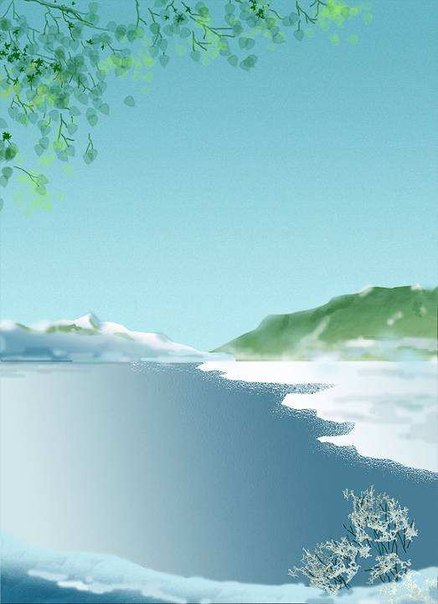                           Как действовать на льду	Причины, по которым люди попадают в экстремальные ситуации на льду:неоправданный риск – человек заведомо знает о грозящей опасности, но все-таки идет на опасный участок льда, рискуя провалиться под воду;невнимательность – человек не замечает грозящей опасности или его внимание чем-то отвлечено;шалость детей – причина несчастья;пьянство – одна из причин гибели людей подо льдом.Факторы, которые способствуют возникновению опасностиЧем ниже температура, тем прочнее лед. Выходя на замерзший водоем, обратите внимание на снег. Если он хрустит, значит лед не подтаял. А если снег мокрый, легко проваливается, оставляя на следах воду, то выходить на лед опасно.На загрязненных водоемах, особенно в местах слива технологических отходов, лед очень тонок.Ранним утром лед, как правило, наиболее крепок, а во второй половине дня, особенно весной, ослабевает.Наиболее топким лед бывает в местах поворота реки, где течение более быстрое.Если уровень воды в водоеме падает, то подо льдом образуются пустоты, в которые легко провалиться.Правила передвижения по льду и в случае проваливания под ледДвигаться по тонкому льду нужно скользящим шагом, особенно осторожным следует быть после снегопада. Под снегом не будут видны трещины, полыньи и проруби, а лед под снежными заносами всегда намного тоньше. В таких случаях следует передвигаться, держа в руках шест или длинную палку, проверяя им прочность льда перед собой.В случае провала под лед, длинная палка или шест помогут вам выбраться из полыньи. Приближаясь к опасному участку на лыжах, снимите рюкзак с одного плеча, расстегните лыжные крепления, палки возьмите в одну руку. В случае необходимости, вы можете быстро освободиться от груза и лыж, а с помощью палок легко выбраться из полыньи. Выбираться необходимо с той стороны, где лед наиболее крепок, при этом нужно наползать грудью на лед, широко раскинув руки, чтобы увеличить площадь опоры и уменьшить давление на кромку льда. Ногами нужно упираться в противоположный край полыньи, если это возможно. Нельзя прекращать попытки выбраться, даже если лед проламывается под вами.Выбравшись на лед, не спешите вставать на ноги – можете провалиться вновь. Нужно осторожно отползти, широко раскинув руки и ноги или откатиться как можно дальше от полыньи. И только убедившись, что вы на прочном участке льда, следует встать на ноги.Чтобы не замерзнуть, необходимо немедленно раздеться, выжать одежду, снова одеться. Если есть костер – высохнуть возле него или добраться до ближайшего жилья.Оказание помощи человеку, попавшему в бедуНужно действовать решительно, быстро, но предельно осторожно, иначе можете пострадать и сами.Подбираться к человеку в полынье следует ползком, прихватив с собой длинную палку, веревку, лестницу, можно использовать одежду – куртку и т.п.Подползать необходимо на расстояние, достаточное для того, чтобы подать пострадавшему подручные средства.Подав палку или другой предмет и дождавшись, когда пострадавший ухватится за него, нужно осторожно тащить человека к себе или дать ему возможность выбраться самому, удерживая подручное средство.Когда человек выберется из полыньи, не торопитесь к нему, а медленно отползайте к берегу на прочный лед. Пострадавший должен следовать ползком за вами.2015 год